MEETING MINUTESGeneral Council Meeting 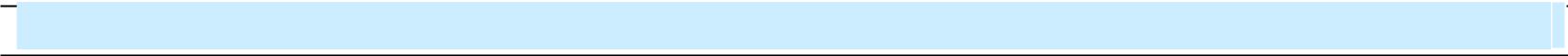  2. Attendees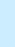 Executive Council Members: Sandeep Bonagiri (GSA President )Naga Venkat Palaparthy (VP Academic and External Affairs), Deepthi Gudapati (VP Student Life), Bhargav Sai Nakkina (VP Finance)Management: Dr. Schmidt, Dr. Barb.Meeting:General Council MeetingDate of Meeting:14th October 2020Time: 12:00 PM to 01:00 PM 12:00 PM to 01:00 PMMinutes Prepared By:GSA Secretary – Naga Venkat PalaparthyLocation: Individual home via Google Meet. Individual home via Google Meet.1. Meeting Objective3. Agenda and Notes, Decisions, Issues3. Agenda and Notes, Decisions, IssuesTopicDiscussionOther Issues Deepthi started the session by informing everyone about the GSA Horror night which was planned on 28th oct. She added that she sent email to Andrew for approval along with the checklist.Naga Venkat told everyone about the Alberta student leaders meeting which he is going to attend on Oct 14th from CUE.He further raised a point about CUE’s decision for having winter 2021 online.Dr. Schmidt replied saying that winter semester is going to be online with few face to face undergraduate courses and may increase in future He added that it is related to number of students in the class and the space available for them.He told that for graduate studies winter semester is going to be fully online like the fall term.Dr. Schmidt talked about the CUE Virtual open house on 17th Oct. and called Naga Venkat and Deepthi as the GSA connections for the entire session.He told that his time will be divided between education and graduate studies where he will be giving formal presentation on behalf of graduate studies.He further said that if students have questions about a particular, they need to talk directly with the faculty because we won’t talk much about the content of the program, but we do support students in regard to their application processes.Dr. Schmidt told that he will be having a brief chat with Naga Venkat and Deepthi in regard to open house meeting to coordinate the time.Dr. Barb asked all the GSA members about the Annual General Meeting which GSA supposed to host by Oct 14th.She added that as per the bylaws the meeting notification should be sent 21 days prior and asked all the GSA members to have the AGM by November 2nd week or 3rd .She further asked all the members to contact her for any kind of questions in regards to AGM. She further asked about any feedback that GSA received with the latest update from president of having winter semester onlineNaga Venkat told everyone that most of the Graduate Students are positive about the decision and looking forward to it since most of them are habituated with the online e learning and the flexibility it has.  